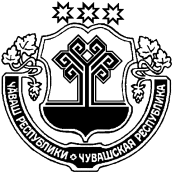 1. Во исполнение Постановления администрации Шумерлинского района  от 18.08.2015 года  № 441 «Об основных направлениях  бюджетной политики Шумерлинского района на 2016  год и плановый период 2017 и 2018 годов» утвердить: прилагаемый план мероприятий («дорожную карту») по оптимизации бюджетных расходов, сокращению нерезультативных расходов, увеличению собственных доходов за счет имеющихся резервов по Шумерлинскому району (далее – План  мероприятий) согласно приложению №1 к настоящему распоряжению.2. Довести План мероприятий  до ответственных исполнителей.3. Ответственным исполнителям представлять информацию  о выполнении  Плана мероприятий.4. Контроль за исполнением настоящего распоряжения возложить на финансовый отдел администрации Шумерлинского района.Врио главы  администрации Шумерлинского района                                                                                 А.А.МостайкинУтвержденраспоряжением администрацииШумерлинского района Чувашской Республикиот 19.10.2015   № 73_-р(приложение № 1)Примерный план мероприятий («дорожная карта»)по оптимизации бюджетных расходов, сокращению нерезультативных расходов, увеличению собственных доходовза счет имеющихся резервов по Шумерлинскому районуЧĂВАШ  РЕСПУБЛИКИЧУВАШСКАЯ РЕСПУБЛИКА ÇĚМĚРЛЕ РАЙОНĚН АДМИНИСТРАЦИЙĚ  ХУШУ19.10.2015 № 73 -рÇěмěрле хулиАДМИНИСТРАЦИЯШУМЕРЛИНСКОГО РАЙОНА РАСПОРЯЖЕНИЕ19.10.2015  № 73 -рг. Шумерля№ ппНаименование мероприятия Ответственный исполнительСроки выполнения мероприятияОжидаемый результатОжидаемый экономический эффект (дополнительные доходы */экономия **), тыс. рублейОжидаемый экономический эффект (дополнительные доходы */экономия **), тыс. рублейОжидаемый экономический эффект (дополнительные доходы */экономия **), тыс. рублейОжидаемый экономический эффект (дополнительные доходы */экономия **), тыс. рублейНаименование и реквизиты правового акта, в соответствии с которым принято решение о проведении мероприятия № ппНаименование мероприятия Ответственный исполнительСроки выполнения мероприятияОжидаемый результат2015 год 2016 год2017 год2018 годНаименование и реквизиты правового акта, в соответствии с которым принято решение о проведении мероприятия 123445567891010 Повышение доходного потенциала муниципального образования Повышение доходного потенциала муниципального образования Повышение доходного потенциала муниципального образования Повышение доходного потенциала муниципального образования Повышение доходного потенциала муниципального образования Повышение доходного потенциала муниципального образования Повышение доходного потенциала муниципального образования Повышение доходного потенциала муниципального образования Повышение доходного потенциала муниципального образования Повышение доходного потенциала муниципального образования Повышение доходного потенциала муниципального образования Повышение доходного потенциала муниципального образования Повышение доходного потенциала муниципального образования1.Организация мониторинга поступлений налоговых и неналоговых доходов в  бюджет Шумерлинского района Финансовый отделДо 10 числа каждого месяца До 10 числа каждого месяца Исполнение утвержденного годового плана Исполнение утвержденного годового плана 23014,9план19220,3   план19114,1  план19114,1   план19114,1   планРешение собрания депутатов  о бюджете Шумерлинского района1.1.Обеспечение соответствия темпов роста поступлений налога на доходы физических лиц темпам роста фонда заработной платы Финансовый отдележеквартально ежеквартально Исполнение утвержденного годового плана Адресная работа по выявлению организаций, несвоевременно перечисляющих в  бюджет налог на доходы физических лиц. Исполнение утвержденного годового плана Адресная работа по выявлению организаций, несвоевременно перечисляющих в  бюджет налог на доходы физических лиц. 10639,0   план9915,2    план10212,0   план10212,0    план10212,0    план Постановление администрации Шумерлинского района № 123 от 17.03.2014 г. «О межведомственной комиссии по вопросам повышения доходов консолидированного бюджета Шумерлинского района Чувашской Республики, своевременности и полноты выплаты заработной платы при главе администрации Шумерлинского района»1.2.Оценка выпадающих доходов бюджета Шумерлинского района, в том числе в связи с:  Финансовый отдел 2015-2018 2015-2018 2672,8* 2061,8*2106,5* 2106,5*2106,5*изменением законодательства Российской Федерации 2672,8* 2061,8*2106,5* 2106,5*2106,5*ФЗ «О внесении изменений в Бюджетный кодекс РФ» от 29.11.2014 г №383-ФЗ изменением законодательства Чувашской Республики-  -- --изменением муниципальных правовых актов - -- --2.Принятие мер по расширению налогооблагаемой базы  Отдел экономики, земельных и имущественных отношений 31.12.2018  31.12.2018  расширение налогооблагаемой базы и обеспечение занятости населениярасширение налогооблагаемой базы и обеспечение занятости населения34,2 *225,96 *1854,2 *4997,76 *4997,76 *2.1.Развитие производства и создание новых рабочих мест: Отдел экономики, земельных и имущественных отношений31.12.2018  31.12.2018  34,2 *225,96 *1854,2 *4997,76 *4997,76 *2.1.1 создание дополнительных рабочих мест на действующем предприятии  Отдел экономики, земельных и имущественных отношений 31.12.2018  31.12.2018  расширение налогооблагаемой базы и обеспечение занятости населениярасширение налогооблагаемой базы и обеспечение занятости населения34,2 *188,76 *226,2 *110,76 *110,76 *Постановление администрации Шумерлинского района от 31.12.2013  № 769 «Об утверждении муниципальной программы Шумерлинского района «Экономическое развитие и инновационная экономика на 2014-2020гг.» 2.1.2 создание рабочих мест на новом предприятии  Отдел экономики, земельных и имущественных отношений 31.12.2018 31.12.2018 расширение налогооблагаемой базы и обеспечение занятости населениярасширение налогооблагаемой базы и обеспечение занятости населения037,2  *128,0 * 187,0 * 187,0 * Постановление администрации Шумерлинского района от 31.12.2013 № 7692.1.3 создание рабочих мест за счет реализации инвестиционного «Организация производства  лизина и сопутствующих кормовых продуктов» Отдел экономики, земельных и имущественных отношений 31.12.201831.12.2018Расширение налогооблагаемой базы и создание 136 рабочих мест. Стоимость проекта 5600 млн. рублей. Расширение налогооблагаемой базы и создание 136 рабочих мест. Стоимость проекта 5600 млн. рублей.  - -800,0 *2900,0 *2900,0 *Постановление администрации Шумерлинского района от 31.12.2013 № 769 2.1.4создание рабочих мест за счет реализации инвестиционного проекта «Организация эффективного управления лесами и создание Центров развития высокотехнологичных производств по глубокой комплексной переработке древесины в Шумерлинском и Ибресинском районах Чувашской Республики» Отдел экономики, земельных и имущественных отношений 31.12.201831.12.2018Расширение налогооблагаемой базы и создание 146 рабочих мест. Объем переработки отходов – 100-140 тыс.куб.м., 95% продукции – на экспорт. Стоимость проекта 450 млн. рублей. Расширение налогооблагаемой базы и создание 146 рабочих мест. Объем переработки отходов – 100-140 тыс.куб.м., 95% продукции – на экспорт. Стоимость проекта 450 млн. рублей.  - - 700,0 *1800,0 *1800,0 *Постановление администрации Шумерлинского района от 31.12.2013 № 769 3.Организация системы мониторинга расчетов с местным бюджетом крупнейших налогоплательщиков и взаимодействия с ними в целях увеличения поступлений в бюджет Шумерлинского района Финансовый отдел2015-2018 2015-2018 Достижение крупнейшими налогоплательщиками темпов роста налоговых доходовДостижение крупнейшими налогоплательщиками темпов роста налоговых доходов2254,5 план 2705,4   план2710,4   план2710,4  план2710,4  план  Постановление администрации Шумерлинского района № 123 от 17.03.2014 г.3.1.Составление перечня крупнейших налогоплательщиков:1. ООО «ДПМК Шумерлинское»2.СХПК «Комбинат»3. Горьковская дирекция инфраструктуры (стациионарные рабочие места ж.д. станции Н.Кумашка и Пинеры)4. КУ «Саланчикская коррекционная школа - интернат». Финансовый отдел2015-2018 2015-2018 3.2.Мониторинг поступлений в бюджет Шумерлинского района от крупнейших налогоплательщиков Финансовый отделЕжеквартально Ежеквартально Анализ поступления НДФЛАнализ поступления НДФЛ2254,5 план 2705,4   план2710,4   план2710,4  план2710,4  план4.Активизация работы комиссий по легализации объектов налогообложения Администрация Шумерлинского района, Финансовый отдел, Межрайонная ИФНС России №8 по ЧР (по согласованию)Ежеквартально Ежеквартально Увеличение поступлений в бюджет Увеличение поступлений в бюджет  524,3*   Постановление администрации Шумерлинского района № 123 от 17.03.2014 г. 4.1.Проведение заседаний комиссий Администрация Шумерлинского района, Финансовый отдел, Межрайонная ИФНС России №8 по ЧР (по согласованию), Шумерлинская межрайонная прокуратура (по согласованию) Ежеквартально Ежеквартально524,3*   Постановление администрации Шумерлинского района № 123 от 17.03.2014 г.  4.2.Обеспечение контроля за выполнением решений комиссий Администрация Шумерлинского района, Финансовый отделЕжеквартально Ежеквартально  обеспечение поступления налоговых платежей в бюджеты разных уровней обеспечение поступления налоговых платежей в бюджеты разных уровней5.Осуществление мероприятий по погашению задолженности в местный бюджет Шумерлинского района Финансовый отдел , Межрайонная ИФНС России №8 по ЧР (по согласованию) В течение года В течение года снижение недоимки  снижение недоимки 304,0* 304,0* 324,0* 334,0*334,0*Распоряжение № 24-р администрации Шумерлинского района от 13.03.2015 года «О плане первоочередных мероприятий по обеспечению устойчивого развития экономики и социальной стабильности Шумерлинского района в 2015 году и плановом периоде 2016 и 2017 года» ; Постановление администрации Шумерлинского района № 123 от 17.03.2014 г.  5.1.Мониторинг задолженности в местный бюджет Финансовый отдел ежеквартально ежеквартально обеспечение поступления налоговых платежей в бюджеты разных уровней, снижение недоимки обеспечение поступления налоговых платежей в бюджеты разных уровней, снижение недоимки 304,0* 304,0* 324,0* 334,0*334,0*5.2.Работа с налогоплательщиками-должниками Администрация Шумерлинского района, Финансовый отдел, Межрайонная ИФНС России №8 по ЧР (по согласованию), Шумерлинская межрайонная прокуратура (по согласованию)ежеквартально ежеквартально Заслушивание на комиссии. Взыскивание  с должников - налогоплательщиков задолженности по платежам в бюджет Шумерлинского района, в соответствии исполнения  протокольных поручений.Заслушивание на комиссии. Взыскивание  с должников - налогоплательщиков задолженности по платежам в бюджет Шумерлинского района, в соответствии исполнения  протокольных поручений.524,3*   Постановление администрации Шумерлинского района № 123 от 17.03.2014 г.  6.Проведение оценки эффективности налоговых льгот и ставок налогов по местным налогам Финансовый отдел, Межрайонная ИФНС России №8 по ЧР (по согласованию)ежегодноежегодно Мониторинг результатов действия льгот. подготовка предложений о прекращении действия налоговых льгот или их пролонгации Мониторинг результатов действия льгот. подготовка предложений о прекращении действия налоговых льгот или их пролонгацииПостановление администрации Шумерлинского района от 22.07.2013 №412 «Об утверждении Порядка оценки социально- экономической эффективности налоговых льгот и Методики оценки социально- экономического эффекта налоговых льгот» 6.1.Анализ эффективности установленных льгот и планируемых льгот Финансовый отделПостановление администрации Шумерлинского района от 22.07.2013 №412 «Об утверждении Порядка оценки социально- экономической эффективности налоговых льгот и Методики оценки социально- экономического эффекта налоговых льгот» 7.Принятие мер по увеличению неналоговых доходов в бюджет муниципального образованияОтдел экономики, земельных и имущественных отношений 30,0 *445,6 * 446,7 *76,2 *76,2 *7.1.Мониторинг поступлений в местный бюджет от муниципальных унитарных предприятий прибыли  Финансовый отдел2015-2018 2015-2018 30 ,0 *45,6 * 46,7*59,6*59,6*Решение Собраний депутатов Шумеролинского района ЧР от 29.11.2013 г. № 41/1 «Об утверждении Положения «О регулировании бюджетных правоотношений в Шумерлинском районе ЧР» (с изменениями) 7.2.Организация рабочих встреч с руководителями муниципальных унитарных предприятий Администрация Шумерлинского района (Отдел экономики, земельных и имущественных отношений)2015-20182015-2018Повышение устойчивости финансово- экономической деятельности муниципальных унитарных предприятий Повышение устойчивости финансово- экономической деятельности муниципальных унитарных предприятий 7.4.Вовлечение в оборот всех земельных участков, включенных в Единый информационный ресурс о свободных от застройки земельных участках, расположенных на территории Чувашской Республики, путем предоставления их в аренду или в собственность Отдел экономики, земельных и имущественных отношений31.12.2017 31.12.2017 увеличение неналоговых доходов и расширение налогооблагаемой базы  увеличение неналоговых доходов и расширение налогооблагаемой базы  0 400,0 *400,0* 16,6*16,6*- 8.Проведение мероприятий по выявлению собственников земельных участков и другого недвижимого имущества и привлечению их к налогообложению, содействие в оформлении прав собственности на земельные участки и имущество физических лиц Отдел экономики, земельных и имущественных отношенийпостоянно постоянно расширение налогооблагаемой базы расширение налогооблагаемой базы 8,6*43,5*50,8*58,2*58,2*8.1.Выявление собственников земельных участков и другого недвижимого имущества в целях привлечения их к налогообложению Отдел экономики, земельных и имущественных отношений постоянно постояннорост налоговых доходоврост налоговых доходов8,6*43,5*50,8*58,2*58,2*8.2.Содействие в оформлении прав собственности на земельные участки и имущество физических лиц Отдел экономики, земельных и имущественных отношений постоянно постояннорасширение налогооблагаемой базы расширение налогооблагаемой базы - - - --9.Выявление земель сельскохозяйственного назначения, используемых не по целевому назначению (неиспользуемых), для применения к ним повышенной ставки налога Отдел экономики, земельных и имущественных отношенийпостоянно постоянно  вовлечение в оборот неиспользуемых земель вовлечение в оборот неиспользуемых земель 046,5* 70,2* 79,3*79,3*9.1Создание актуальной информационной базы данных о земельных участках сельскохозяйственного назначения Отдел экономики, земельных и имущественных отношений31.12.2017 31.12.2017  вовлечение в оборот неиспользуемых земель, рост налоговых и неналоговых доходов вовлечение в оборот неиспользуемых земель, рост налоговых и неналоговых доходов0 46,5 *70,2*79,3*79,3*9.2Усиление контроля за целевым использованием земель Отдел экономики, земельных и имущественных отношений постоянно постоянно использование земель по целевому назначению использование земель по целевому назначению- - - --II. Развитие предпринимательстваII. Развитие предпринимательстваII. Развитие предпринимательстваII. Развитие предпринимательстваII. Развитие предпринимательстваII. Развитие предпринимательстваII. Развитие предпринимательстваII. Развитие предпринимательстваII. Развитие предпринимательстваII. Развитие предпринимательстваII. Развитие предпринимательстваII. Развитие предпринимательства1.Мероприятия по увеличению налоговых поступлений от субъектов малого и среднего предпринимательства в местный бюджет Шумерлинского района Отдел экономики, земельных и имущественных отношений26,6 *37,6* 204,6 *210,1*210,1*1.1.Создание 24  дополнительных рабочих мест по виду деятельности (за исключение сферы производства)  Отдел экономики, земельных и имущественных отношений2015-2018Обеспечение экономического и инновационного роста  Обеспечение экономического и инновационного роста  Обеспечение экономического и инновационного роста  15,6* (1)15,6 *(1)171,6 * (11) 171,6 *   (11) 171,6 *   (11)  Постановление администрации Шумерлинского района от 31.12.2013  № 769   1.2.Организация встреч с представителями малого бизнеса по вопросам развития экономики и роста поступлений в местный бюджет Отдел экономики, земельных и имущественных отношений2015-2018    Создание условий для устойчивого развития предпринимательства, создание максимального социально-экономического эффект   Создание условий для устойчивого развития предпринимательства, создание максимального социально-экономического эффект   Создание условий для устойчивого развития предпринимательства, создание максимального социально-экономического эффект11,0 * 22,0* 33,0*38,5*38,5*Постановление администрации Шумерлинского района от 31.12.2013 № 769    2.Проведение разъяснительной работы среди населения о принятии Закона Чувашской Республики от 22 июня .                        № 27 «О внесении изменений в Закон Чувашской Республики                            «О вопросах налогового регулирования в Чувашской Республике, отнесенных законодательством Российской Федерации о налогах и сборах к ведению субъектов Российской Федерации», предусматривающего применение налоговой ставки 0 процентов непрерывно в течение двух налоговых периодов для впервые зарегистрированных налогоплательщиков – индивидуальных предпринимателей, применяющих упрощенную систему и патентную систему налогообложения, осуществляющих производственную деятельность в производственной, социальной и (или) научной сферах Отдел экономики, земельных и имущественных отношений2015- 2018  создание максимального социально-экономического эффекта от прироста субъектов малого и среднего предпринимательства  создание максимального социально-экономического эффекта от прироста субъектов малого и среднего предпринимательства  создание максимального социально-экономического эффекта от прироста субъектов малого и среднего предпринимательства -  37,0*45,0*59,0*59,0*Закон Чувашской Республики от 22 июня .                        № 27 «О внесении изменений в Закон Чувашской Республики                            «О вопросах налогового регулирования в Чувашской Республике, отнесенных законодательством Российской Федерации о налогах и сборах к ведению субъектов Российской Федерации»  Итого по мероприятиям разделов «Повышение доходного потенциала муниципального образования» и «Развитие предпринимательства»Итого по мероприятиям разделов «Повышение доходного потенциала муниципального образования» и «Развитие предпринимательства»3600,5*3201,96* 5102,0* 7921,06*7921,06*III. Оптимизация расходов на содержание органов местного самоуправленияIII. Оптимизация расходов на содержание органов местного самоуправленияIII. Оптимизация расходов на содержание органов местного самоуправленияIII. Оптимизация расходов на содержание органов местного самоуправленияIII. Оптимизация расходов на содержание органов местного самоуправленияIII. Оптимизация расходов на содержание органов местного самоуправленияIII. Оптимизация расходов на содержание органов местного самоуправленияIII. Оптимизация расходов на содержание органов местного самоуправленияIII. Оптимизация расходов на содержание органов местного самоуправленияIII. Оптимизация расходов на содержание органов местного самоуправленияIII. Оптимизация расходов на содержание органов местного самоуправленияIII. Оптимизация расходов на содержание органов местного самоуправления1.Мониторинг соблюдения муниципальными образованиями нормативов  формирования расходов на содержание органов местного самоуправления в Шумерлинском районе Чувашской Республики Финансовый отделПостоянно Постоянно  Эффективное расходование бюджетных средств Эффективное расходование бюджетных средств2.Приведение структуры органов местного самоуправления и численности работников указанных органов в соответствие с рекомендациями, предусмотренными постановлением  Кабинета Министров Чувашской Республики от 26 июня 2007 г. № 152  «О стандарте структуры центрального аппарата органов исполнительной власти Чувашской Республики»  Отдел организационной и кадровой работы , Финансовый отдел Нормативно правовой акт 3.Меры по оптимизации численности работников  органов местного самоуправления муниципальных образований :2015год (в течении года): финансовый отдел -  сокращение 1 муниципального служащего, 2016 год: ЗАГС - сокращение 1 муниципального служащего. Отдел организационной и кадровой работы, Финансовый отдел2015-2018 2015-2018 Сокращение бюджетных расходов Сокращение бюджетных расходов 176,5**374,9**---Нормативно правовой акт Итого по мероприятиям раздела «Оптимизация расходов на содержание органов местного самоуправления»Итого по мероприятиям раздела «Оптимизация расходов на содержание органов местного самоуправления»176,5** 374,9** ---IV. Оказание муниципальных услуг  (выполнение работ)IV. Оказание муниципальных услуг  (выполнение работ)IV. Оказание муниципальных услуг  (выполнение работ)IV. Оказание муниципальных услуг  (выполнение работ)IV. Оказание муниципальных услуг  (выполнение работ)IV. Оказание муниципальных услуг  (выполнение работ)IV. Оказание муниципальных услуг  (выполнение работ)IV. Оказание муниципальных услуг  (выполнение работ)IV. Оказание муниципальных услуг  (выполнение работ)IV. Оказание муниципальных услуг  (выполнение работ)IV. Оказание муниципальных услуг  (выполнение работ)IV. Оказание муниципальных услуг  (выполнение работ)1.Применение единых нормативов финансовых затрат на оказание муниципальных услуг Бюджетные, автономные учреждения Шумерлинского района ежегодно ежегодноЭффективное использование бюджетных средств Эффективное использование бюджетных средств 2.Установление и применение базовых нормативов затрат на оказание муниципальных услуг  Бюджетные, автономные учреждения Шумерлинского районаежегодно ежегодно Эффективное использование бюджетных средств Эффективное использование бюджетных средств Приказ финансового отдела администрации Шумерлинского района от 31.12.2010 года «Об утверждении методических рекомендаций по расчету нормативных затрат на оказание муниципальными учреждениями Шумерлинского района муниципальных услуг и нормативных затрат на содержание имущества муниципальных учреждений Шумерлинского района и методических рекомендаций по формированию муниципальных  заданий муниципальным учреждениям Шумерлинского района и контролю за их выполнеием»  3.Повышение эффективности муниципальных  закупок (обоснованность закупок, начальных (максимальных) цен контрактов, проведение экспертизы качества поставляемого товара, результатов выполненной работы), исключение фактов заключения контрактов с недобросовестными поставщиками (подрядчиками, исполнителями)Отдел экономики, земельных и имущественных отношений 31.12.201831.12.2018Повышение бюджетной эффективности муниципальных закупокПовышение бюджетной эффективности муниципальных закупок1426,0**1560,0**1610,0**1660,0**1660,0**Федеральный закон от 05.04.2013 N 44-ФЗ «О контрактной системе в сфере закупок товаров, работ, услуг для обеспечения государственных и муниципальных нужд»Итого по мероприятиям раздела «Оказание муниципальных услуг  (выполнение работ)»Итого по мероприятиям раздела «Оказание муниципальных услуг  (выполнение работ)»1426,0** 1560,0**1610,0** 1660,0**1660,0**V. Управление подведомственной сетьюV. Управление подведомственной сетьюV. Управление подведомственной сетьюV. Управление подведомственной сетьюV. Управление подведомственной сетьюV. Управление подведомственной сетьюV. Управление подведомственной сетьюV. Управление подведомственной сетьюV. Управление подведомственной сетьюV. Управление подведомственной сетьюV. Управление подведомственной сетьюV. Управление подведомственной сетью1.Инвентаризация муниципальных учреждений и выявление неэффективных расходов на их содержание. Сектор культуры и архивного дела, Отдел образования, спорта и молодежной политики администрации Шумерлинского района2015-2018 2015-2018 2015-2018  оптимизация бюджетных расходов2.Преобразование муниципальных учреждений в организации иных организационно-правовых форм (по каждому учреждению – отдельное мероприятие) :1.Присоединение МБОУ «Торханская НШ-ДС» к МБОУ «Ходарская СОШ»  как структурное подразделение.  Отдел образования, спорта и молодежной политики администрации Шумерлинского района 2018 2018 2018Повышение качества предоставляемых услуг, сокращение штатных единиц, перераспределение средств на выплату заработной платы работникам учреждения  00 0 400,0**400,0**3.Регламентация порядка и повышение эффективности  использования средств, получаемых от приносящей доход деятельностиСектор культуры и архивного дела , АУ  ДОД«Спортивная школа- центр культуры и здоровья»2015-2018 2015-2018 2015-2018 привлечение внебюджетных средств, спонсорских средств, эффективное использование средств, полученных от приносящей доход деятельности 3.1МБУ «Информационно- районный центр культуры» Шумерлинского района2015-20182015-20182015-2018258,5(план)284,4(план)312,8(план)344,1(план)344,1(план)Постановление администрации Шумерлинского районаот 29.03.2013 №191 «О плане мероприятий («дорожной  карте» изменения в отраслях социальной сферы направленные на повышение эффективности сферы культуры» (с изменениями)3.2АУ ДОД «Спортивная школа – центр культуры и здоровья»2015-20182015-20182015-2018161,0(план)161,0(план)161,0(план)161,0(план)161,0(план)Постановление администрации Шумерлинского района от 07.06.2012 года №365 «О внесении изменений в постановление главы администрации Шумерлинского района от 20.12.2010 г. №811»4.Перевод АУ ДОД  «Спортивная школа – центр культуры и здоровья» на бухгалтерское обслуживание в централизованную бухгалтерию  Отдела образования, сорта и молодежной политикиОтдел образования, спорта и молодежной политики администрации Шумерлинского района 2016 2016 2016 сокращение бюджетных расходов260,0 **Итого по мероприятиям раздела «Управление подведомственной сетью»Итого по мероприятиям раздела «Управление подведомственной сетью»0 260,0** 0400,0**400,0**VI. Повышение эффективности трудаVI. Повышение эффективности трудаVI. Повышение эффективности трудаVI. Повышение эффективности трудаVI. Повышение эффективности трудаVI. Повышение эффективности трудаVI. Повышение эффективности трудаVI. Повышение эффективности трудаVI. Повышение эффективности трудаVI. Повышение эффективности трудаVI. Повышение эффективности трудаVI. Повышение эффективности труда1.Оптимизация структуры и численности работников муниципальных учреждений Шумерлинского района  Отдел образования, спорта и молодежной политики2015-2018 2015-2018 2015-2018 оптимизация численности в учреждениях  и перераспределение высвободившегося ФОТ на выплату заработной платы работникам898,2**800,9**833,2**679,5**679,5**2.Переход на эффективный контракт Отдел образования, спорта и молодежной политики, Сектор культуры и архивного дела2015-20182015-20182015-2018эффективное использование бюджетных средств 3.Установление предельной доли расходов на оплату труда управленческого персонала  и вспомогательного персонала в фонде оплаты труда  учреждения не более 40% Отдел образования, спорта и молодежной политики, Сектор культуры и архивного дела.2015-2018 2015-2018 2015-2018 оптимизация расходов на оплату труда, снижение затрат на предоставляемые услуги Итого по мероприятиям раздела «Повышение эффективности труда»Итого по мероприятиям раздела «Повышение эффективности труда»898,2**800,9** 833,2** 679,5**679,5**VII. Развитие инфраструктуры, управление  муниципальным имуществом, в том числе имуществом подведомственных муниципальных учрежденийVII. Развитие инфраструктуры, управление  муниципальным имуществом, в том числе имуществом подведомственных муниципальных учрежденийVII. Развитие инфраструктуры, управление  муниципальным имуществом, в том числе имуществом подведомственных муниципальных учрежденийVII. Развитие инфраструктуры, управление  муниципальным имуществом, в том числе имуществом подведомственных муниципальных учрежденийVII. Развитие инфраструктуры, управление  муниципальным имуществом, в том числе имуществом подведомственных муниципальных учрежденийVII. Развитие инфраструктуры, управление  муниципальным имуществом, в том числе имуществом подведомственных муниципальных учрежденийVII. Развитие инфраструктуры, управление  муниципальным имуществом, в том числе имуществом подведомственных муниципальных учрежденийVII. Развитие инфраструктуры, управление  муниципальным имуществом, в том числе имуществом подведомственных муниципальных учрежденийVII. Развитие инфраструктуры, управление  муниципальным имуществом, в том числе имуществом подведомственных муниципальных учрежденийVII. Развитие инфраструктуры, управление  муниципальным имуществом, в том числе имуществом подведомственных муниципальных учрежденийVII. Развитие инфраструктуры, управление  муниципальным имуществом, в том числе имуществом подведомственных муниципальных учрежденийVII. Развитие инфраструктуры, управление  муниципальным имуществом, в том числе имуществом подведомственных муниципальных учреждений1.Выявление  неиспользуемого муниципального имущества, включая земельные участки,   принятие мер  по  его дальнейшему использованию,  сдаче в  аренду, реализации и т.д.  Отдел экономики, земельных и имущественных отношенийпостоянно постоянно расширение налогооблагаемой базы и увеличение поступлений неналоговых доходов  расширение налогооблагаемой базы и увеличение поступлений неналоговых доходов  15,5 *62,0* 72,0* 82,0*82,0*2.Анализ расходов на формирование и содержание автопарка и снижение затрат на его обслуживаниеБухгалтерия администрации Шумерлинского района, Отдел образования, спорта и молодежной политики, сектор культуры и архивного делаежегодноежегодноэффективное использование имущества,  зартат  на обслуживаниеэффективное использование имущества,  зартат  на обслуживание3.Инвентаризация договоров аренды муниципального имущества, обеспечение поступления арендной платы в полном объеме и принятие мер по повышению эффективности использования муниципального имущества Шумерлинского района Отдел экономики, земельных и имущественных отношенийпостоянно  постоянно  поступление в бюджет неналоговых доходов по аренде муниципального имущества в полном объеме  поступление в бюджет неналоговых доходов по аренде муниципального имущества в полном объеме  579,5 (план)489,0 (план)500,0 (план)500,0(план)500,0(план)4.Мероприятия по повышению энергоэффективности, энергосбережению и внедрению ресурсосберегающих технологийОтдел строительства, дорожного хозяйства и ЖКХ 2018 2018 Повышение эффективности работы предприятий ЖКХ  Повышение эффективности работы предприятий ЖКХ Подпрограмма «Энергосбережение в Шумерлинском районе» муниципальной программы Шумерлинского района «Развитие жилищного строительства и сферы жилищно-коммунального хозяйства» на 2014-2015 годы  5.Мероприятия по управлению инвестициями, капитальными вложениями и дорожным хозяйством Отдел строительства, дорожного хозяйства и ЖКХ1,3** 5.1.Оптимизация сметной стоимости объектов капитального строительства муниципальной собственности Отдел строительства, дорожного хозяйства и ЖКХ20172017Экономия средств местного бюджета Экономия средств местного бюджета 1,3** Постановление Кабинета Министров Чувашской Республики от 08.07.2015 № 256   5.2.Проведение работ по оформлению автомобильных дорог в муниципальную собственность в порядке, установленном законодательством Российской Федерации  Отдел строительства, дорожного хозяйства и ЖКХ,  Отдел экономики, земельных и имущественных отношений2015-2018  2015-2018  Увеличение поступления акцизов в дорожный фонд Увеличение поступления акцизов в дорожный фонд Итого по мероприятиям раздела «Развитие инфраструктуры, управление  муниципальным имуществом, в том числе имуществом подведомственных муниципальных учреждений»Итого по мероприятиям раздела «Развитие инфраструктуры, управление  муниципальным имуществом, в том числе имуществом подведомственных муниципальных учреждений»15,5 * 62,0* / 1,3** 72,0*  82,0*82,0*VIII. Эффективность работы муниципальных унитарных предприятийVIII. Эффективность работы муниципальных унитарных предприятийVIII. Эффективность работы муниципальных унитарных предприятийVIII. Эффективность работы муниципальных унитарных предприятийVIII. Эффективность работы муниципальных унитарных предприятийVIII. Эффективность работы муниципальных унитарных предприятийVIII. Эффективность работы муниципальных унитарных предприятийVIII. Эффективность работы муниципальных унитарных предприятийVIII. Эффективность работы муниципальных унитарных предприятийVIII. Эффективность работы муниципальных унитарных предприятийVIII. Эффективность работы муниципальных унитарных предприятийVIII. Эффективность работы муниципальных унитарных предприятий1.Инвентаризация договоров аренды, обеспечение поступления арендной платы в полном объеме  Отдел экономики, земельных и имущественных отношенийпостоянно постоянно  поступление арендной платы в полном объеме  поступление арендной платы в полном объеме 217,4(план)217,4(план)217,4(план)217,4(план)217,4(план)Итого по мероприятиям раздела «Эффективность работы муниципальных унитарных предприятий»Итого по мероприятиям раздела «Эффективность работы муниципальных унитарных предприятий»ВСЕГО3616,0*/2500,7**3263,96*/ 2997,1**5174,0*/ 2443,2**8003,06*/2739,5**8003,06*/2739,5**